ПОСТАНОВЛЕНИЕ ШУÖМО внесении изменений в постановление администрации муниципального района «Печора» от 16 .10.2019  № 1296На основании заявки ИП Янин М.В. от 05.05.2023 администрация ПОСТАНОВЛЯЕТ: Внести в постановление администрации муниципального района «Печора» от 16.10.2019  № 1296 «Об утверждении схемы размещения мест (площадок) накопления твердых коммунальных  отходов на территории муниципального образования муниципального района «Печора» изменения согласно приложению.Настоящее постановление вступает в силу со дня подписания и подлежит размещению на официальном сайте муниципального района «Печора».Глава муниципального района -                                                                руководитель администрации                                                                        В.А. СеровПриложение к постановлению администрации МР «Печора»                                                                                                                  от  22 мая 2023 г. № 955          Реестр размещения мест (площадок) накопления твердых коммунальных отходов в  муниципальном районе «Печора»АДМИНИСТРАЦИЯ МУНИЦИПАЛЬНОГО РАЙОНА  «ПЕЧОРА»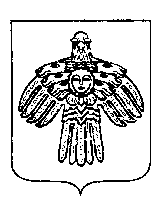 «ПЕЧОРА» МУНИЦИПАЛЬНÖЙ РАЙОНСА АДМИНИСТРАЦИЯ   22  мая   2023 г. г. Печора  Республика Коми                              № 955№ п/пДанные о нахождении мест (площадок) накопления ТКОДанные о технических характеристиках мест (площадок) накопления ТКОДанные о собственниках мест (площадок) накопления ТКОДанные об источниках образования ТКО365Республика Коми, г. Печора, ул. М.Булгаковой, д.2Д (65.127895, 57.170241)Покрытие бетонная плита с ограждением по периметру 5,1 кв.м., количество контейнеров 2 объемом 0,75 куб.м.ИП Янин Максим Владимирович ОГРН 313110518600014ТЦ «Север» (мусор и смет уличный, бумага, полиэтилен)